Trabajo Practico.Tema:El color.Profesor:Julio Berón.Integrantes: Unzain Ariana-Marangolo Antonella-Hernández Melina.¿Qué es el color?El color es una percepción visual que se genera en el cerebro al interpretar las señales nerviosas que le envían los foto receptores de la retina del ojo y que a su vez interpretan y distinguen las distintas longitudes de onda que captan de la parte visible del espectro electromagnético.Es un fenómeno físico-químico asociado a las innumerables combinaciones de la luz, relacionado con las diferentes longitudes de onda en la zona visible del espectro electromagnético, que perciben las personas y animales a través de los órganos de la visión, como una sensación que nos permite diferenciar los objetos con mayor precisión.Todo cuerpo iluminado absorbe una parte de las ondas electromagnéticas y refleja las restantes. Las ondas reflejadas son captadas por el ojo e interpretadas en el cerebro como colores según las longitudes de ondas correspondientes. El ojo humano sólo percibe las longitudes de onda cuando la iluminación es abundante. A diferentes longitudes de onda captadas en el ojo corresponden distintos colores en el cerebro.Con poca luz se ve en blanco y negro. En la denominada síntesis aditiva (comúnmente llamada "superposición de colores luz") el color blanco resulta de la superposición de todos los colores, mientras que el negro es la ausencia de color. En la síntesis sustractiva (mezcla de pinturas, tintes, tintas y colorantes naturales para crear colores) el blanco solo se da bajo la ausencia de pigmentos y utilizando un soporte de ese color y el negro es resultado de la superposición de los colores cian, magenta y amarillo.La luz blanca puede ser descompuesta en todos los colores (espectro) por medio de un prisma. En la naturaleza esta descomposición da lugar al arco iris.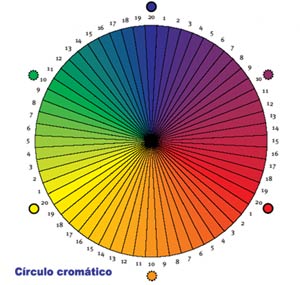 Circulo cromático:Colores cálidos y fríos:La calidez y la frialdad atienden a sensaciones térmicas. Los colores, de alguna manera, nos pueden llegar a transmitir estas sensaciones. Pensemos en un caluroso día de verano. La luz que se proyecta sobre las cosas tiene unos matices ocres, rojizos, amarillentos. Estos colores nos evocan el calor. Pensemos en un frío día de invierno. Los colores grises, azulados y tonos pálidos nos recuerdan el frío. Se denominan colores cálidos a aquellos que "participan" del rojo o del amarillo y fríos a los que lo hacen del azul.Tomando, en el sentido de las agujas del reloj los colores  desde el amarillo verde al violeta rojo (ambos incluidos), obtendremos los fríos. El resto serán, evidentemente, los cálidos.De esta manera podemos identificar los colores que nos sugieren una u otra sensación. También a la hora de mezclarlos podemos conseguir estas sensaciones. Dos colores "calientes" mezclados entre sí producirán una sensación cálida. Lo mismo ocurrirá con los colores fríos. Pero también podemos "calentar" o "enfriar" un color combinándolo con uno del tipo contrario. El color azul puede ser "calentado" añadiendo tonos rojizos y ocres para hacer las sombras y las luces.El color como un símbolo:Desde tiempos remotos, el simbolismo del color ha permitido un extenso abanico de interpretaciones, sobre todo según la cultura que lo interprete.Usualmente denominamos como colores fríos al azul o al verde, y como colores cálidos al rojo, amarillo o naranja. Pero aparte de esta clasificación tan general, cada color tiene su significado. Estos son muestra de ello:- El blanco simboliza la pureza y, en países árabes, es símbolo de luto.- El negro simboliza a la vez la gala y el luto, lo que le otorga una compleja significación.- El rojo es símbolo de pasión, furia, amor, sangre y peligro. El hecho de que la capa con la que se cita a un toro sea de este color no tiene significado alguno, ya que el toro embiste porque ve que hay un trozo de tela que se agita ante él.- El púrpura fue en épocas pasadas símbolo de realeza, mientras que actualmente se indica con éste la radiactividad.En las banderas nacionales de los diferentes países del mundo, los colores que se muestran tienen su significado (normalmente representan características del lugar o rasgos de la cultura del país). Algunos de los significados son:- Rojo: Sangre, valor militar, resistencia, heroísmo, libertad, sinceridad, pasión.- Azul: Cielo, mar, vigilancia, perseverancia, justicia, tranquilidad.- Verde: Islam, fertilidad de la tierra, caballerosidad, fe.- Amarillo: Fuego, riqueza del subsuelo.- Negro: Pólvora.- Blanco: Nieve, paz, pureza, inocencia, justicia, honestidad, verdad, unidad, neutralidad.- Naranja: Coraje, valentía.Colores complementarios:En la teoría del color se dice que dos colores son denominados complementarios si, al ser mezclados en una proporción dada el resultado de la mezcla es un color neutral (gris, blanco, o negro). Desde una perspectiva perceptual de los modelos de colores, los colores neutros: blanco, gris y negro caen en un eje central del espacio de colores, y los colores complementarios estarían a un lado u otro de este eje, opuestos los unos con los otros.En la mayoría de los colores complementarios, sólo se consideran los colores saturados, los más brillantes. Sin embargo, bajo las definiciones formales, el brillo y la saturación son factores igualmente a tener en cuenta.Un color de una longitud de onda “dominante” puede ser mezclado con otra cantidad particular de longitud de onda “complementaria” para producir un color neutral (gris o blanco).Colores acromáticos:El blanco, el negro y el gris son colores acromáticos, es decir, colores sin color. Psicológicamente son colores dado que originan en el observador determinadas sensaciones y reacciones. Desde el punto de vista físico, la luz blanca no es un color, sino la suma de todos los colores en cuanto a pigmento, el blanco sería considerado un color primario, ya que no puede obtenerse a partir de ninguna mezcla.El color negro, por el contrario, es la ausencia absoluta de la luz. Y en cuanto color sería considerado un secundario, ya que es posible obtenerlo a partir de la mezcla de otros.